潍柴控股集团有限公司所属部分铸造设备项目介绍潍柴创建于1946年，是目前中国综合实力最强的汽车及装备制造集团之一。集团公司是国内唯一同时拥有整车整机、动力总成、豪华游艇和汽车零部件四大业务平台的企业，是一家跨领域、跨行业经营的国际化公司，分子公司遍及欧洲、北美、东南亚等地区，在中国山东、陕西、湖南、湖北、重庆、江苏、上海、北京等多个省市设立了全资或控股子公司。按照山东省潍坊市“退城进园”城市统一规划，集团决定对部分铸造设备公开处置，共计584台。主要包括从德国引进的KW高压造型线、HWS静压造型线、从意大利引进的Hansberg射压造型线、FA气冲造型线以及部分单机设备，可完成铸件生产的砂处理、制芯、造型、清理、熔炼等工艺。一、KW线成套设备KW线成套设备由KW造型线、配套砂处理系统、冷芯机单元、热芯机单元、清理贯通抛丸机和机械手抛丸机等组成。1、KW造型线KW高压造型全自动生产线由德国KW公司生产，配备进口浇注机、克莱斯曼铸件抓取机械手各1台。砂箱尺寸为1500*1200*400/400mm，设计生产率每小时25-30箱。于2005年对全线进行升级改造，更新了造型主机、自动下芯机等关键设备，于2011年对全线进行了大修。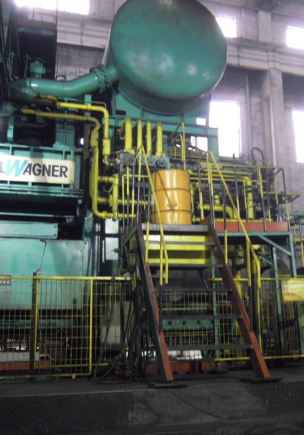 图1.  KW线主机2、砂处理系统KW线砂处理系统为全自动潮模砂砂处理系统，2010-2012年升级改造新增RTM2500型法迪尔克混砂机1台，设计能力每小时混砂62.5吨；法迪尔克双盘冷却器1台，设计砂处理能力每小时90吨。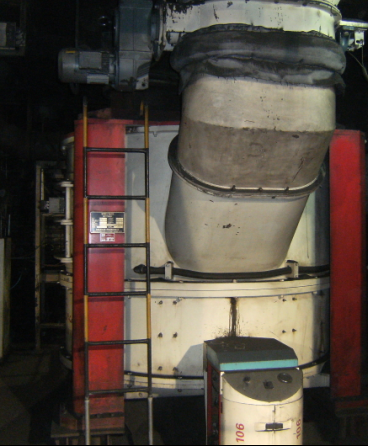 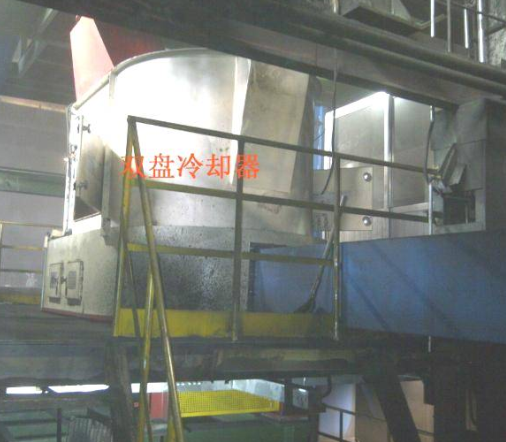 a.法迪尔克混砂机                      b.法迪尔克双盘冷却器图2. 砂处理系统3、制芯机制芯机均在2004年投产。冷芯机单元包括5台明志L40射芯机，配备1套LORAMENDI自动混砂及输送系统；热芯机单元包括3台卡斯汀12Kg射芯机。4、清理设备清理设备包括双行程贯通抛丸清理机、机械手抛丸清理机和铸件喷漆干燥线。双行程贯通抛丸清理机于2006投产，设计能力每小时清理70钩；迪砂机械手抛丸清理机于2010年投产，规格为DV2-450。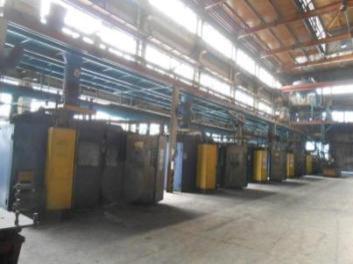 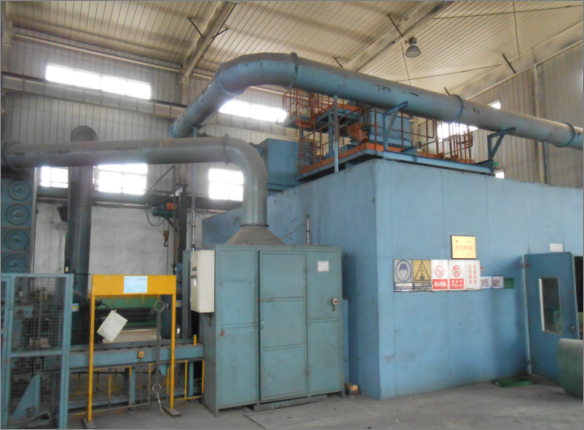     图3. 冷芯机单元图                图4. 迪砂机械手抛丸清理机二、FA线成套设备FA线成套设备由FA气冲造型线、配套砂处理系统、冷芯机单元、热芯机单元、清理履带抛丸机和贯通抛丸机等组成。1、FA气冲造型线FA全自动气冲造型线由意大利FA公司生产，配备FA浇注机、德国汉塞尔铸件抓取机械手各1台；砂箱尺寸为1000*800*320/320mm，设计生产率每小时50-70箱。于2005年投产，2011年对全线进行了升级改造。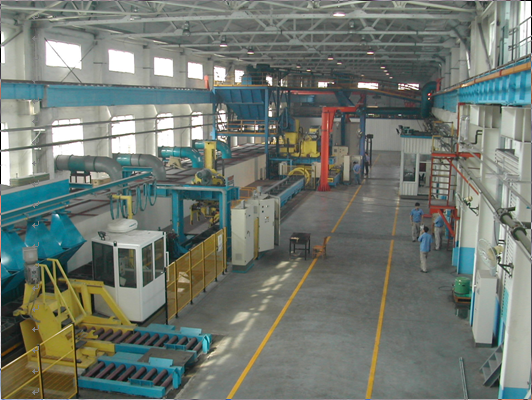 图5.  FA气冲线2、砂处理系统砂处理为全自动砂处理成套系统，于2005年投产。2010年升级改造，新增设计混砂能力为每小时53吨的TM240-110型迪砂高速转子混砂机1台。3、制芯机冷芯单元包括4台40Kg射芯机，配备1套进口自动混砂及输送系统，于2004年投产。热芯机单元包括3台卡斯汀16Kg射芯机，于2005年投产。4、清理设备清理设备包括履带抛丸机、贯通抛丸清理机和铸件防锈喷漆线。履带抛丸机共5台，型号为GN15，2004年投产，2011年对其进行了全面大修。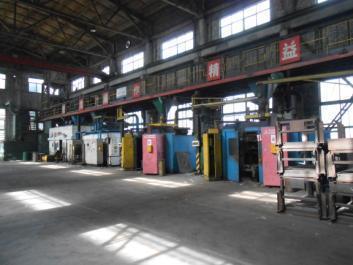 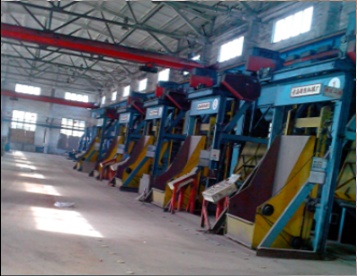 图6. 冷芯机单元图                           图7. 履带抛丸机三、其它重点设备1、HWS静压造型线HWS静压造型线由德国HWS公司生产，配套国产浇注机1台。砂箱尺寸为1420*900*450/450mm，设计生产率每小时15-20箱。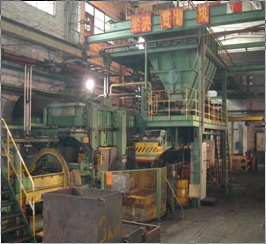 图8 . HWS静压造型线2、Hansberg射压线Hansberg全自动生产线是由意大利FRITZ HANSBERG公司制造，配备进口浇注机、德国汉塞尔铸件抓取机械手各1台。砂箱尺寸为900*700*320/320mm，设计生产率每小时50-70箱。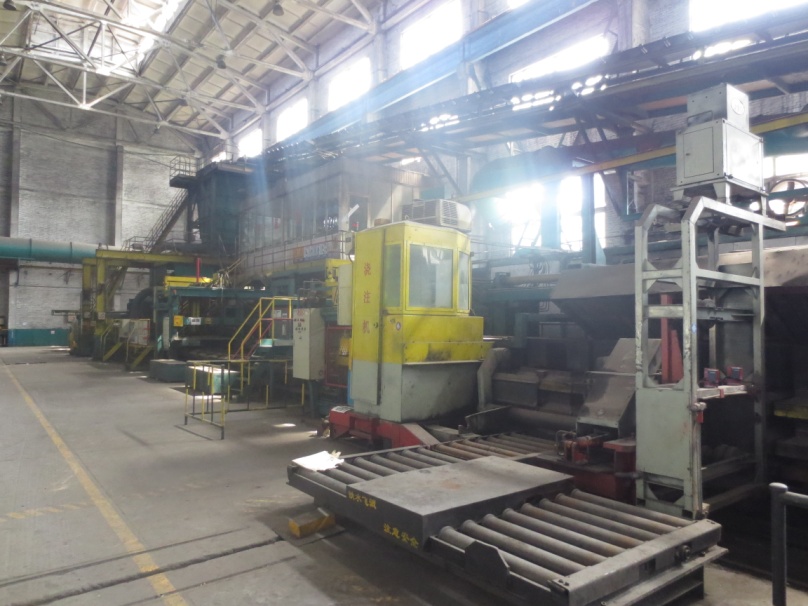 图9. Hansberg射压线3、Hansberg射压线潮模砂砂处理系统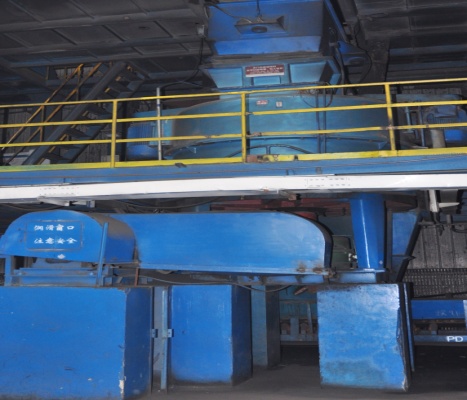 Hansberg射压线砂处理系统是从奥地利斯太尔公司引进的全自动混砂系统，2010年升级改造新增TM240-110型迪砂高速转子混砂机1台，设计混砂能力每小时53吨。                                              图10 . 迪砂高速转子混砂机                             4、派普树脂砂砂处理系统派普树脂砂砂处理系统为树脂砂成套再生系统，于2004年投产，设计生产能力每小时20吨。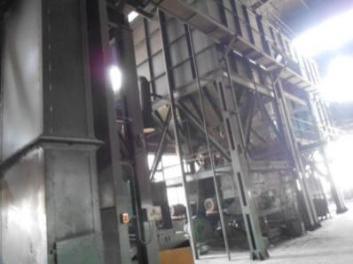 图11. 树脂砂再生系统5、树脂砂砂处理系统I树脂砂砂处理系统I为树脂砂成套再生系统，于2003年投产，设计生产能力每小时10吨。6、树脂砂砂处理系统II树脂砂砂处理系统II为树脂砂成套再生系统，2004年升级改造新增树脂砂砂温调节单元1套，设计生产能力每小时10吨。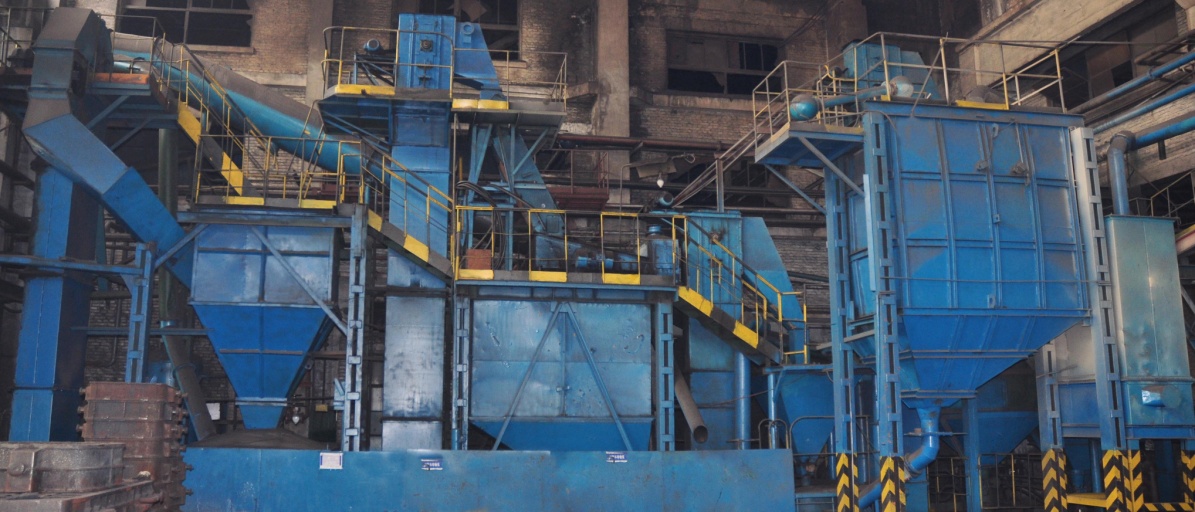 图12. 树脂砂砂处理系统II7、潮模砂砂处理系统潮模砂砂处理系统为成套国产系统，于2002年投产，2004年升级改造新增混砂机1台，设计生产每小时45吨。8、熔炼设备电炉共5套，包括德国BBC53T有芯工频保温电炉1套，1998年投产；国产53T有芯工频保温电炉1套，2003年投产；埃博普20t双炉体保温电炉1套，2010年投产；美国应达双炉体15吨保温电炉1套，2004年投产；美国应达双炉体20吨中频保温电炉1套，2004年投产。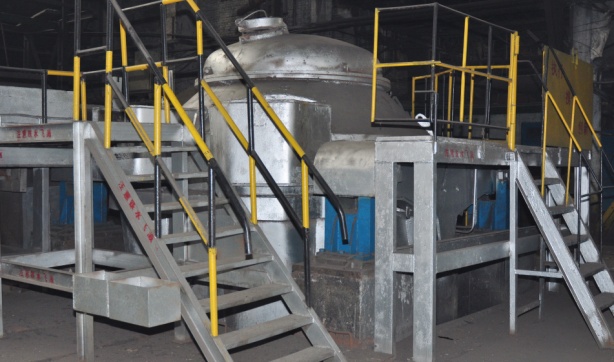 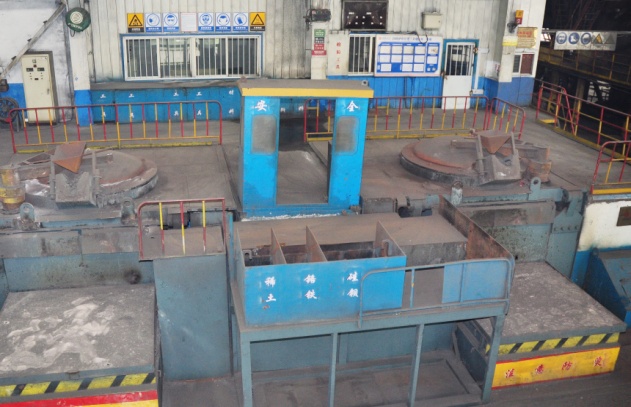 a.BBC 53T有芯工频保温电炉             b.应达双炉体20T中频保温电炉图13. 保温电炉